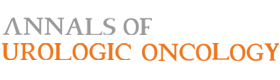 Annals of Urologic Oncology Manuscript TemplateGeneral Instructions on using this template and submitting a manuscript to AUO: Thank you for preparing a manuscript for submission to AUO. Using this template, or following the guidelines below, will help you format into our acceptable format.Please use the actual template, which starts on the next page. When you are ready to submit, please delete the text on this cover page.Each article should contain the following in order:TitleThe names and addresses of ALL authors (the corresponding author must provide an email address)Running titleAbstract of no more than 250 words, and should be “structured” as introduction, methods, results and discussion, etc in original research and NOT be “structured” in review paper.Keywords (3–6 choices)Main Text (Key body of work, normally divided into sections and described by short headings)Ethical policyAuthor contributionsCompeting interestsAcknowledgments (including any personal thanks as well as listing the source of research funds)References (of ALL articles cited in the text as well as all referenced datasets)Table and figure captions (numbered in sequence as they appear in the text)Tables (Begin each table caption with a lable “Table 1”, etc.) as a new paragraphFigures (Begin each figure caption with a lable, “Figure 1” for example; Figures should be submitted as separate files, such as TIFF or EPS files )Several of these headings are optional, for example, not all papers will include, figures or tables. More specific formatting instructions are provided in the actual template, which follows.Title: How to Format Your Paper (REPLACE with YOUR REAL TEXT)Authors: Authors should be listed by first name followed by last name and separated by commas. Use superscript numbers to link affiliations. Any title, such as Ph.D., should be omitted. For example, Justin D Ellett1, James S Rosoff1,2  and Jone M Peter3Affiliations:1Affiliations should be normally started with department, then university, followed by city and post code, Country, and end with a period. For example, Department of A, University of B, City 210000, Country.2Each affiliation should be a separate paragraph.3Each affiliation should be a separate paragraph.Correspondence: Initials of given names and surname, and includes the email addresses. For example, Dr Jim Green (misiss8@hotmail.com)Running title: Summary should be briefAbstract: The abstract should be no more than 250 words, and be “divided” into introduction, methods, results and discussion, etc except for a review article. It should be one paragraph only.Keywords: You; Have; 3–6 choicesIntroductionIn general, this should include a brief (a few paragraph) introduction. References should be cited by superscript numbers.1 Multiple reference citations are separated by commas but not spaced,2,3 or if a series, use dashes.4–6  When you have to specify other authors’ work, for example,  Miller et al.7 is the correct citation format.Materials and methodsStatements of materials and methods how you carried out your research. This part can be divided into sections and described by short headings. The general way of AUO to indicate density, for example, is g ml-1, not g/mL. Please keep common density units like this. When you used software, you have to specify its version and full information, for example, t-test was carried out using SPSS version 11.5 (SPSS Inc., Chicago, IL, USA). If some reagent was used, the product information of company, city and country should be given. For example, PCR kit (Abc Biotechology Co. Ltd, Shanghai, China) was used for DNA sequences amplification.ResultsAll figures and tables should be cited in order, and also should be indicated with capital letters and bold labels, for example (Figure 1 and Table 1). Three or more figures or tables should be cited as, for example (Figure 1–3). This part can be divided into sections and described by short headings.DiscussionThis part can be divided into sections and described by short headings.Ethical policyResearches involving animal or human ethics should declare the details in the manuscript.Author contributionsAuthors are required to include a statement to specify the contributions of each co-author. The statement can be up to several sentences long, describing the tasks of individual authors referred to by their initials. We suggest the following kind of format (please use initials to refer to each author’s contribution): JDE carried out the genetic studies, participated in the proteomic analysis and drafted the manuscript. JSR carried out the immunoassays and performed the statistical analysis. JMP conceived of the study, and participated in its design and coordination and helped to draft the manuscript. All authors read and approved the final manuscript.Competing interestsDefine if there is competing  financial  interest.  We  suggest  following  format,  for example: All authors declare no competing interests.AcknowledgmentsAcknowledgments should be brief and can list the source of research funds.FundingIf there is a fund support, please add the funds information.ReferencesExamples of the AUO reference style are below. Do not use linked  fields  (produced  by EndNote and similar programs). Please use the one-click button provided by EndNote to remove EndNote codes before submitting your manuscript.Article within a journal:1. Peng Z: title. Ann Urol Oncol 2008, 1(1):  1–8.Complete book:Armitage P: Statistical Methods in Medical Research. Oxford: Blackwell Scientific Publishers; 1971. p239.Book chapter, or article within a book:Moore LG, Asmus I, Curran L: Chronic Mountain Sickness: Gender and Geographic Variation. In: Ohno H, Kobayashi T, Masuyama S, Nakashima M, editors. Progress in Mountain  Medicine at High Altitude. Tokorosawa: Japanese Society of Mountain Medicine; 1998. p114–9.TableTable captions should be brief, with abbreviations and footnotes (if any) given below the table. Table should be three-line talbe. All tables should be listed one after the other. We suggest table captions as:Table 1. Results of experiments 	Abbreviations: BD, Bbb Ddd; EF, Eee Fff; GH, Ggg Hhh.a 1.5 g·kg-1 b 3.0 g kg-1 c  6.0 g kg-1Figure captionsBegin with a brief title for the whole figure, and continue with a short description of each panel, scale bar defined, and abbreviations used (if any). Please do not write a caption below each figure. All figure captions should be listed one after the other here.Please use this figure checklist prior to submission:Suitable size/dimensionFigure should be sized as follows:Maximum width within single column, 80 mm. Maximum width within double column, 160 mm.Figure fontFigures should use the following font: Arial, 5–8pt; for the amino acid, Courier, 5–7pt; figure labels should be brief, e.g. a, b, and should be Arial 8pt bold.Suitable file typeAll figures should be submitted as separate files, for example TIFF images and EPS; all images should be supplied as high-resolution (more than 300dpi) and saved in such a way that different layers can be selected and edited. Multipart figures should NOT be supplied as separate files, but should be laid out in one file by the author. Do not supply images embedded in Microsoft Word or PowerPoint.NormalBDaEFbGHcWeights (mg)208.9±27.746.3±7.7158.0±5.657.1±11.1T(ng ml-1)0.49±0.080.36±0.020.34±0.010.44±0.01LH(mIU ml-1)11.68±0.774.11±0.515.33±0.815.16±0.53FSH(mIU ml-1)1.64±0.191.48±0.201.45±0.151.55±0.24